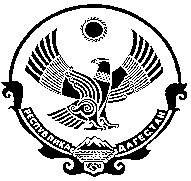 МИНИСТЕРСТВО ПРИРОДНЫХ  РЕСУРСОВ И  ЭКОЛОГИИ РЕСПУБЛИКИ ДАГЕСТАН. Махачкала, ул. С.Абубакарова ,73                                                       тел. (8722)  67-12-40                                                                                                            «__16___»___02____2011г.  ПРИКАЗ № 39          С целью установления этических норм и правил служебного поведения государственных гражданских служащих Минприроды РД и во исполнение письма Управления по кадровой политике и государственным наградам Президента Республики Дагестан от 10.02.11г. № 02-12/69                                                        приказываю:         1.Утвердить Кодекс этики и служебного поведения государственных гражданских служащих Министерства природных ресурсов и экологии  Республики Дагестан (Приложение № 1).         2.Начальнику отдела кадров и общих вопросов Ихласовой Б.А.:- ознакомить государственных гражданских служащих Министерства природных ресурсов и экологии  Республики Дагестана с положениями  Кодекса этики и служебного поведения государственных гражданских служащих;- включить в служебные контракты о прохождении государственной гражданской службы  в Минприроды РД положений об ответственности за нарушения кодекса.         3.Начальникам Управлений, отделов, руководителям межрайонных комитетов по экологии и природопользованию обеспечить соблюдение  положений  Кодекса этики и служебного поведения государственными гражданскими служащими в процессе  своей служебной деятельности.         4. Контроль за исполнением настоящего приказа оставляю за собой.И.о. Министра                                                                          М.М. Алиомаров                                                            Приложение № 1                                                                             к Приказу № 39  от 16.02.11г.Кодекс этики и служебного поведения государственных гражданских служащих Министерства природных ресурсов и экологии Республики ДагестанI. Общие положения           1. Кодекс этики и служебного поведения государственных гражданских служащих Министерства природных ресурсов и экологии Республики Дагестан (далее -  кодекс) разработан в соответствии с положениями Конституции Российской Федерации,  федеральных законов от 25 декабря . № 273-ФЗ "О противодействии коррупции", от 27 мая . № 58-ФЗ "О системе государственной службы Российской Федерации",  Законом Республики Дагестан от 12.10. . № 32 "О государственной гражданской  службе Республики Дагестан", Указа Президента Российской Федерации от 12 августа . № 885 "Об утверждении общих принципов служебного поведения государственных служащих", Типового кодекса этики и служебного поведения государственных служащих Российской Федерации, одобренным решением президиума Совета при Президенте Российской Федерации по противодействию коррупции  от 23.12.10г.          2. Кодекс представляет собой свод общих принципов профессиональной служебной этики и основных правил служебного поведения, которыми должны руководствоваться государственные служащие независимо от замещаемой ими должности.          3.Гражданин Российской Федерации поступающий на государственную службу Республики Дагестан, обязан ознакомиться с положениями кодекса и соблюдать их в процессе своей служебной деятельности.          4.Каждый государственный гражданский служащий должен принимать все необходимые меры для соблюдения положений кодекса, а каждый гражданин Российской Федерации вправе ожидать от государственного служащего поведения в отношениях с ним в соответствии с положениями  кодекса. II.  Цель кодекса        5. Целью кодекса является установление этических норм и правил служебного поведения государственных гражданских служащих для достойного выполнения ими своей профессиональной деятельности, а также содействие укреплению авторитета государственных служащих, доверия граждан к государственным органам и органам местного самоуправления и обеспечение единых норм поведения государственных служащих.           6.Кодекс призван повысить эффективность выполнения государственными гражданскими служащими своих должностных обязанностей.           7. Кодекс служит основой для формирования должной морали в сфере государственной службы, уважительного отношения к государственной службе в общественном сознании, а также выступает как институт общественного сознания и нравственности государственных гражданских служащих, их самоконтроля.          8.Знание и соблюдение государственными служащими положений кодекса является одним из критериев оценки качества их профессиональной деятельности и служебного поведения.                             III. Основные принципы и правила служебного поведения                                    государственных гражданских служащих           9.Основные принципы служебного поведения государственных  гражданских служащих являются основой поведения граждан Республики Дагестан в связи с нахождением их на государственной службе.         10.Государственные гражданские служащие, сознавая ответственность перед государством, обществом и гражданами, призваны: а) исполнять должностные обязанности добросовестно и на высоком профессиональном уровне в целях обеспечения эффективной работы  министерства; б) исходить из того, что признание, соблюдение и защита прав и свобод человека и гражданина определяют основной смысл и содержание деятельности как государственных органов и органов местного самоуправления, так и государственных служащих; в) осуществлять свою деятельность в пределах полномочий Министерства природных ресурсов и экологии Республики Дагестан; г) не оказывать предпочтения каким-либо профессиональным или социальным группам и организациям, быть независимыми от влияния отдельных граждан, профессиональных или социальных групп и организаций; д) исключать действия, связанные с влиянием каких-либо личных, имущественных (финансовых) и иных интересов, препятствующих добросовестному исполнению ими должностных обязанностей; е) уведомлять представителя нанимателя (работодателя), органы прокуратуры или другие государственные органы обо всех случаях обращения к государственному гражданскому служащему каких-либо лиц в целях склонения к совершению коррупционных правонарушений; ж) соблюдать установленные федеральными, республиканскими законами ограничения и запреты, исполнять обязанности, связанные с прохождением государственной службы; з) соблюдать беспристрастность, исключающую возможность влияния на их служебную деятельность решений политических партий и общественных объединений; и) соблюдать нормы служебной, профессиональной этики и правила делового поведения; к) проявлять корректность и внимательность в обращении с гражданами и должностными лицами; л) проявлять терпимость и уважение к обычаям и традициям народов России и других государств, учитывать культурные и иные особенности различных этнических, социальных групп и конфессий, способствовать межнациональному и межконфессиональному согласию; м) воздерживаться от поведения, которое могло бы вызвать сомнение в добросовестном исполнении государственным служащим должностных обязанностей, а также избегать конфликтных ситуаций, способных нанести ущерб его репутации или авторитету Министерства природных ресурсов и экологии Республики Дагестан; н) принимать предусмотренные законодательством Российской Федерации, Республики Дагестан меры по недопущению возникновения конфликта интересов и урегулированию возникших случаев конфликта интересов; о) не использовать служебное положение для оказания влияния на деятельность государственных органов, органов местного самоуправления, организаций, должностных лиц, государственных служащих и граждан при решении вопросов личного характера; п) воздерживаться от публичных высказываний, суждений и оценок в отношении деятельности Министерства природных ресурсов и экологии Республики Дагестан или органа местного самоуправления, его руководителя, если это не входит в должностные обязанности государственного служащего; р) соблюдать установленные в Министерства природных ресурсов и экологии Республики Дагестан правила публичных выступлений и предоставления служебной информации; с) уважительно относиться к деятельности представителей средств массовой информации по информированию общества о работе Министерства природных ресурсов и экологии Республики Дагестан, а также оказывать содействие в получении достоверной информации в установленном порядке;                                              IV.  Соблюдение законности11. Государственные гражданские служащие обязаны соблюдать Конституцию Российской Федерации, федеральные  законы, иные нормативные правовые акты Российской Федерации, Конституцию Республики Дагестан, республиканские законы.12. Государственные гражданские служащие в своей деятельности не должны допускать нарушение законов и иных нормативных правовых актов, исходя из политической, экономической целесообразности либо по иным мотивам. 13. Государственные гражданские служащие обязаны противодействовать проявлениям коррупции и предпринимать меры по ее профилактике в порядке, установленном законодательством Российской Федерации и Республики Дагестан.               V. Требования к антикоррупционному поведению                       государственных гражданских служащих14. Государственные гражданские служащие при исполнении ими должностных обязанностей не должны допускать личную заинтересованность, которая приводит или может привести к конфликту интересов. При назначении на должность государственной гражданской службы и исполнении должностных обязанностей государственный служащий обязан заявить о наличии или возможности наличия у него личной заинтересованности, которая влияет или может повлиять на надлежащее исполнение им должностных обязанностей. 15. Государственный гражданский служащий обязан представлять сведения о доходах, об имуществе и обязательствах имущественного характера своих и членов своей семьи в соответствии с законодательством Российской Федерации и Республики Дагестан. 16. Государственный гражданский служащий обязан уведомлять представителя нанимателя, органы прокуратуры Республики Дагестан или другие государственные органы обо всех случаях обращения к нему каких-либо лиц в целях склонения его к совершению коррупционных правонарушений. Уведомление о фактах обращения в целях склонения к совершению коррупционных правонарушений, за исключением случаев, когда по данным фактам проведена или проводится проверка, является должностной обязанностью государственного служащего. 17. Государственному гражданскому служащему запрещается получать в связи с исполнением им должностных обязанностей вознаграждения от физических и юридических лиц (подарки, денежное вознаграждение, ссуды, услуги материального характера, плату за развлечения, отдых, за пользование транспортом и иные вознаграждения). Подарки, полученные государственным гражданским служащим в связи с протокольными мероприятиями, со служебными командировками и с другими официальными мероприятиями, признаются соответственно республиканской собственностью, собственностью Республики Дагестан и передаются государственным служащим по акту в Минприроды РД, в котором он замещает должность государственной службы, за исключением случаев, установленных законодательством Российской Федерации.                    VI.     Обращение со служебной информацией 18. Государственный гражданский служащий может обрабатывать и передавать служебную информацию при соблюдении действующих в Минприроды РД норм и требований, принятых в соответствии с законодательством Российской Федерации и Республики Дагестан. 19. Государственный гражданский служащий обязан принимать соответствующие меры по обеспечению безопасности и конфиденциальности информации, за несанкционированное разглашение которой он несет ответственность или (и) которая стала известна ему в связи с исполнением им должностных обязанностей. VII. Этика поведения государственных гражданских служащих, наделенных организационно-распорядительными полномочиями по отношению к другим государственным служащим  20. Государственный гражданский служащий, наделенный организационно-распорядительными полномочиями по отношению к другим государственным служащим, должен быть для них образцом профессионализма, безупречной репутации, способствовать формированию в Минприроды РД либо его подразделении благоприятного для эффективной работы морально-психологического климата. 21. Государственный гражданский служащий, наделенный организационно-распорядительными полномочиями по отношению к другим государственным  служащим, призван: а) принимать меры по предотвращению и урегулированию конфликта интересов; б) принимать меры по предупреждению коррупции; в) не допускать случаев принуждения государственных гражданских служащих к участию в деятельности политических партий и общественных объединений. 22. Государственный гражданский служащий, наделенный организационно-распорядительными полномочиями по отношению к другим государственным гражданским служащим, должен принимать меры к тому, чтобы подчиненные ему государственные служащие не допускали коррупционно опасного поведения, своим личным поведением подавать пример честности, беспристрастности и справедливости. 23. Государственный гражданский служащий, наделенный организационно-распорядительными полномочиями по отношению к другим государственным служащим, несет ответственность в соответствии с законодательством Российской Федерации, Республики Дагестан за действия или бездействие подчиненных ему сотрудников, нарушающих принципы этики и правила служебного поведения, если он не принял меры по недопущению таких действий или бездействия.                          VIII. Рекомендательные этические правила                              служебного поведения государственных                                           гражданских служащих 24. В служебном поведении государственному гражданскому служащему необходимо исходить из конституционных положений о том, что человек, его права и свободы являются высшей ценностью и каждый гражданин имеет право на неприкосновенность частной жизни, личную и семейную тайну, защиту чести, достоинства, своего доброго имени. 25. В служебном поведении государственный гражданский служащий воздерживается от: а) любого вида высказываний и действий дискриминационного характера по признакам пола, возраста, расы, национальности, языка, гражданства, социального, имущественного или семейного положения, политических или религиозных предпочтений; б) грубости, проявлений пренебрежительного тона, заносчивости, предвзятых замечаний, предъявления неправомерных, незаслуженных обвинений; в) угроз, оскорбительных выражений или реплик, действий, препятствующих нормальному общению или провоцирующих противоправное поведение; г) курения во время служебных совещаний, бесед, иного служебного общения с гражданами. 26. Государственные гражданские служащие призваны способствовать своим служебным поведением установлению в коллективе деловых взаимоотношений и конструктивного сотрудничества друг с другом. Государственные служащие должны быть вежливыми, доброжелательными, корректными, внимательными и проявлять терпимость в общении с гражданами и коллегами.                            X.  Внешний вид государственного гражданского                                      и муниципального служащего 27. Внешний вид государственного гражданского служащего при исполнении им должностных обязанностей в зависимости от условий службы и формата служебного мероприятия должен способствовать уважительному отношению граждан к государственным органам и органам местного самоуправления, соответствовать общепринятому деловому стилю, который отличают официальность, сдержанность, традиционность, аккуратность.                XI.  Ответственность за нарушение положений кодекса 28. Нарушение государственным гражданским служащим положений кодекса подлежит моральному осуждению на заседании соответствующей комиссии по соблюдению требований к служебному поведению государственных служащих и урегулированию конфликта интересов, образуемой в соответствии с Указом Президента Республики Дагестан  от 15 сентября   . № 227 "О комиссиях по соблюдению требований к служебному поведению  государственных гражданских служащих Республики Дагестан и урегулированию конфликта интересов", а в случаях, предусмотренных федеральными, республиканскими законами, нарушение положений  кодекса влечет применение к государственному служащему мер юридической ответственности. Соблюдение государственными гражданскими служащими положений кодекса учитывается при проведении аттестаций, формировании кадрового резерва для выдвижения на вышестоящие должности, а также при наложении дисциплинарных взысканий. 	